ПРОГРАММА 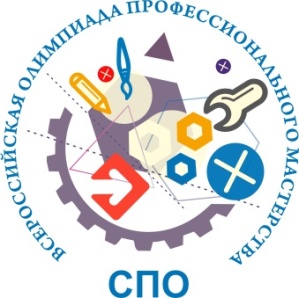 регионального этапа Всероссийской олимпиады профессионального мастерства обучающихсяп  о специальностям среднего профессионального образования профильного направления 35.00.00 Сельское, лесное и рыбное хозяйствоОрганизатор оставляет за собой право внести изменения в программу.ВремяМероприятиеМесто проведения мероприятия22 января 2019 года22 января 2019 года22 января 2019 года9.30-10.00Регистрация участников регионального этапа Всероссийской олимпиады и лиц их сопровождающихЦивильский аграрно-технологический техникум Минобразования Чувашии г.Цивильск, П.Иванова, д.910.00-11.00Торжественная церемония открытия регионального этапа Всероссийской олимпиадыАктовый залЦивильского аграрно-технологического техникума Минобразования Чувашии11.00-12.00Инструктивное совещание с участниками олимпиады: жеребьевка, инструктаж по технике безопасности, ознакомление с рабочими местами и техническим оснащением рабочих мест, с утвержденным организатором Порядком организации и проведения Всероссийской олимпиады.Актовый залЦивильского аграрно-технологического техникума Минобразования Чувашии12.00-13.00ОбедСтоловая Цивильского аграрно-технологического техникума Минобразования Чувашии13.00-17.00Выполнение участниками олимпиады профессионального комплексного задания I этап (I уровень)Учебный корпус, кабинеты №107, №110, лаборатория СХМ17.00-18.00УжинСтоловая Цивильского аграрно-технологического техникума Минобразования Чувашии 14.00-18.00Деловая программа для сопровождающих лиц Цивильский аграрно-технологический техникум Минобразования Чувашии19.00 Трансфер участников и сопровождающих лиц в общежитиеЦивильский аграрно-технологический техникум Минобразования Чувашии23 января 2019 года23 января 2019 года23 января 2019 года8.20-9.00ЗавтракСтоловая Цивильского аграрно-технологического техникума Минобразования Чувашии9.00 - 12.00Выполнение участниками олимпиады профессионального комплексного задания II этап (II уровень)Учебный корпус, кабинеты №107, №110, лаборатория СХМ12.00 - 13.00ОбедСтоловая Цивильского аграрно-технологического техникума Минобразования Чувашии13.00-14.00Работа жюриЦивильский аграрно-технологический техникум Минобразования Чувашии14.30-16.00Торжественная церемония закрытия регионального этапа Всероссийской олимпиады. Награждение победителейАктовый залЦивильского аграрно-технологического техникума Минобразования Чувашии16.00Отъезд участников регионального этапа Всероссийской олимпиады профессионального мастерства обучающихся по специальностям СПО профильного направления  по укрупненной группе специальностей 35.00.00 Сельское, лесное и рыбное хозяйство.От общежития Цивильского аграрно-технологического техникума Минобразования Чувашии